36eme ASSEMBLEE GENERALE  :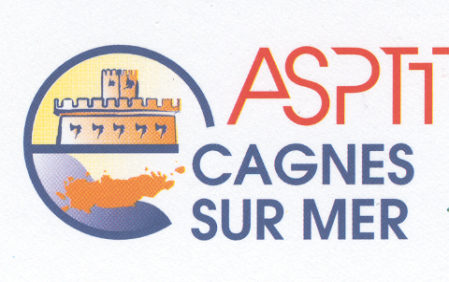  VENDREDI  16 JANVIER 2015 SALLE ESPACE DU VAL FLEURI à 19 Heures suivie de la galette des roisPrésence indispensable des adhérents de toutes nos sections : Football, Randonnée, Volley et Cyclotourisme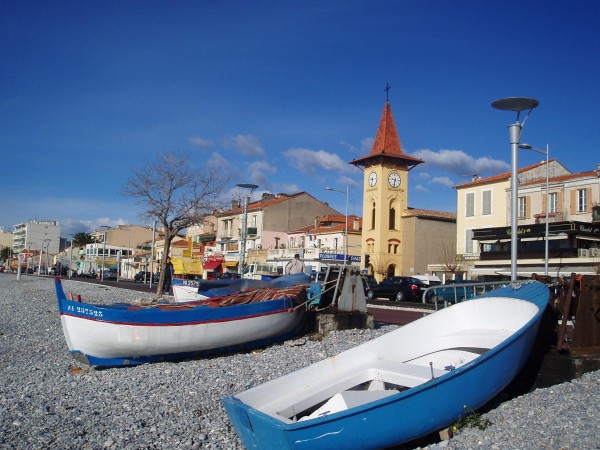 Le Comité Directeur vous présente ses meilleurs vœux de bonne et heureuse année 2015, et dites-vous bien que sans vous, l’ASPTT CAGNES n’existerait pas……